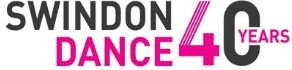 Wednesday 19th June 2019Dear Youth Performers,RE: FINAL SHOW DETAILS – Sunday 21st JulyWith the 40th Birthday Gala just around the corner please read the letter for details below on the arrangements for the day of the performance as well as a revised Technical Timetable.Technical Schedule: Please note. These times have slightly changed since the first DRAFT schedule we sent out originally so please double check the times of your class and make a note of the new times.  Please arrive 15 minutes before your technical slot in full make-up and costume.TECHNICAL REHEARSAL SCHEDULE: Sunday 21st July 2019Drop off & Collection: Please use the stage door to the right of the building to drop off and collect your child. This includes the Technical rehearsals in the day time as well as the entrance for the performance when your child returns in the evening. There will be a sign in sheet at the stage door with all performers names listed so please make sure your child signs in and out every time entering and exiting the building.If your child has a big gap in the day time in between technical rehearsals please note we are happy for your child to go home and come back again in the evening but please make sure they are back for the Finale rehearsal at 5.30pm (If your child is staying in the evening to be in it) or your child is back by 6.30pm to be in their holding area with plenty of time before the performance starts.Please collect your child from the stage door after the performance. Please note. It will be very busy with everyone trying to leave the building at the same time so please bear with us whilst we let one group go at a time. Please ensure your child has signed out when you collect them.Refreshments:If your child is in numerous pieces and would like to stay the whole day during the technical rehearsals rather than going home and coming back again throughout the day please let us know in advance so we can arrange for a staff member to supervise them. We are more than happy for students to do this but please make sure you supply your child with enough food to last them a very long day and evening and ensure ice packs are provided with their food / in their lunch bags. Please do not bring any food containing nuts due to health and safety concerns. If your child is staying throughout the whole day please be aware that we will not let them walk to the shop to purchase food or be able to accommodate this due to staffing and our child protection/safeguarding policies.Photographer: As you may well have noticed we have been working hard to collect every performer’s media consent. This is because a photographer will be in the Foyer during the day whilst the Technical Rehearsals are taking place. All performers will have the opportunity to have your picture taken either by themselves, with their friends or as a group.  They will then be available to purchase in the foyer of the Theatre in the evening when parents / family and friends come to watch the show.  Please note. This is optional so there is no pressure to purchase. However, please make sure your child arrives 15 minutes before their Technical Rehearsal so the photographer has enough time to take the pictures and that your child is in full make-up and costume for the pictures.  If you decide not to purchase the pictures on the night of the performance there will still be an option to purchase online after the event and details of how to do this will be given to your child in the day. However, there will be a certain deal with ordering on the night of the performance to purchase them at a cheaper rate. The pictures will then be available to pick up from Swindon Dance a couple of weeks later.  Please note there will also be a DVD of the full show available to buy after the performance. Order forms will be available on the night or from Swindon Dance reception.Disclaimer: Independent Company are providing this service and all correspondence should go through them directly.Please do not hesitate to contact me on the details below if you have any questions about the information in this letter or any other concerns leading up to the performance.We hope your child is looking forward to taking part in our 40th Birthday celebrations.Best wishes,Katie Purcell - Dance Education & Development Assistant ManagerKatie.Purcell@swindondance.org.uk / 01793 601707 (opt 1)GROUPSTECH/REHEARSAL TIMEBarry Ganberg Sound check11.00-11.30AMSTESP2 L1 & L211.30-11.45AMAdult Tap 1 & 2,11.45-12PMPrimary Steps L312-12.15PMYouth Ballet 1 & 212.15-12.30PMSalto! Adults12.30-12.45PMSYDCo12.45-1PMBREAK – 15 MINSBREAK – 15 MINSYouth Tap1.15-1.30PMJazz L11.30-1.45PM Youth Contemporary 1 & 21.45-2PM Sat Jazz 14-172-2.15PM Adult Tap 32.15-2.30PM  Sat Jazz 11-132.30-2.45PM LUNCH 1 HOURLUNCH 1 HOUR Adult Ballet 2 and 3 3.45-4PM PhenoMENal & JFB4-4.15PM Dance Hall4.15-4.30PM Free for over runs4.30-4.45PM Swing Out Swindon4.45-5PM Jazz L2/35-5.15PM Samba5.15-5.30PM FINALE5.30-6PMPerformers make their way to holding areas6-6.30PMALL PERFORMERS IN THEIR HOLDING ROOMS6.30-7.30PMPERFORMANCE7.30- Approx. 9.30pm